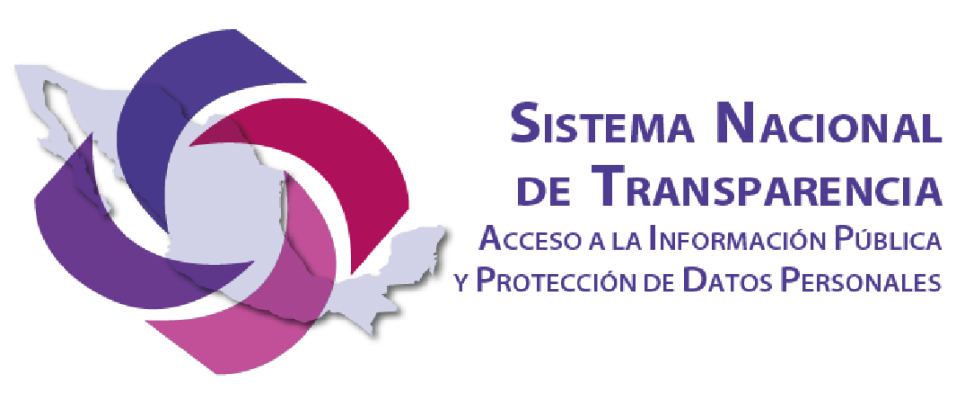 Anexo IVPoder Judicial Federal y de las entidades federativas Artículo 73. Poder Judicial Federal y de las Entidades FederativasEn las siguientes páginas se detalla cuál es la información que publicarán y actualizarán los sujetos obligados que conforman el Poder Judicial Federal y de las entidades federativas, de conformidad con el artículo 73 de la Ley General, que a la letra dice:Artículo 73. Además de lo señalado en el artículo 70 de la presente Ley, los sujetos obligados de los Poderes Judiciales Federal y de las Entidades Federativas deberán poner a disposición del público y actualizar la siguiente información:El artículo 73 especifica en cinco fracciones las obligaciones de transparencia adicionales a las comunes de los sujetos obligados que integran el Poder Judicial Federal y de las entidades federativas, y que están relacionadas con la información que generan en ejercicio de sus atribuciones y funciones particulares para impartir justicia y mantener el equilibrio entre los demás poderes. Dado que el Poder Judicial de la Federación incluye entre sus funciones más importantes la de proteger el orden constitucional mediante el juicio de amparo, las controversias constitucionales y las acciones de inconstitucionalidad, entre otras, los rubros de información relativos a esas materias serán organizados y publicados de manera particular.En este documento se incluye posterior a los criterios la Tabla de actualización y conservación de la información del artículo 73, la cual señala los periodos en los que se deberá actualizar la información en el sitio de Internet y en la Plataforma Nacional para el caso del Poder Judicial Federal y de las entidades federativas, así como los periodos mínimos de conservación para cada rubro de información. Las tesis y ejecutorias publicadas en el Semanario Judicial de la Federación o en la Gaceta respectiva de cada tribunal administrativo, incluyendo, tesis jurisprudenciales y aisladas;Los sujetos obligados que conforman el Poder Judicial de la Federación publicarán la información teniendo como referencia el Semanario Judicial de la Federación. La publicación permitirá elegir, según sea el caso, tesis (jurisprudenciales o aisladas) y/o ejecutorias, para lo cual se publicará la denominación y el vínculo al sistema de búsqueda respectivo.Por su parte, los sujetos obligados que integran los Poderes Judiciales locales publicarán, según sea el caso, las tesis y/o ejecutorias que autoricen en el marco de sus atribuciones y que se divulguen en las gacetas u órganos de difusión institucional que corresponda. Para ello, publicarán la denominación y el vínculo al sistema de búsqueda respectivo.En caso de que no cuenten con sistema de búsqueda, publicarán un listado en el que se muestre la relación de los siguientes datos por registro: materia, tema, número de expediente, nombre completo de las partes o la denominación jurídica que corresponda (en caso de que no sean reservados), fecha de la ejecutoria y un hipervínculo al documento de la ejecutoria.La información se actualizará mensualmente; si la periodicidad de publicación del órgano de difusión institucional del sujeto obligado es diferente, se deberá aclarar mediante una leyenda fundamentada, motivada y actualizada al periodo correspondiente. ____________________________________________________________________________________Periodo de actualización: mensualEn caso de que la periodicidad sea distinta, se deberá especificar e incluir una leyenda fundamentada, motivada y actualizada al periodo correspondiente.Conservar en el sitio de Internet: información del ejercicio en curso Aplica a: Suprema Corte de Justicia de la Nación, Tribunal Electoral del Poder Judicial de la Federación, Consejo de la Judicatura Federal, Tribunales superiores de justicia locales, Consejos de las judicaturas locales ____________________________________________________________________________________Criterios sustantivos de contenidoCriterio 1	EjercicioCriterio 2	Categoría: Tesis/EjecutoriasCriterio 3	Tipo de tesis: Jurisprudenciales/AisladasCriterio 4	Denominación del sistema electrónico de búsqueda y consulta de tesis aisladas y jurisprudenciales o leyenda mediante la cual se informe que éstas son generadas por la SCJN y el TEPJFCriterio 5	Hipervínculo al sistema electrónico de búsqueda y consulta de tesis jurisprudencialesCriterio 6	Hipervínculo al sistema electrónico de búsqueda y consulta de tesis aisladasRespecto de las ejecutorias, la SCJN, el TEPJF y los sujetos obligados que corresponda publicarán:Criterio 7	Denominación del sistema electrónico de búsqueda y consulta de ejecutorias Criterio 8	Hipervínculo al sistema electrónico de búsqueda y consulta de ejecutoriasEn caso de no contar con dicho sistema electrónico, los sujetos obligados publicarán y actualizarán el listado de las ejecutorias publicadas en el órgano oficial, según corresponda, con los siguientes datos de identificación: Criterio 9	Órgano jurisdiccionalCriterio 10	Materia Criterio 11	TemaCriterio 12	Número expedienteCriterio 13	Nombre completo de las partes o la denominación jurídica que corresponda (en caso de que se trate de información que no sea reservada)Criterio 14	Fecha de ejecutoriaCriterio 15	Hipervínculo al documento de la ejecutoria Criterios adjetivos de actualizaciónCriterio 16	Periodo de actualización de la información: mensual. En caso de periodicidad distinta, se deberá aclarar mediante una leyenda fundamentada, motivada y actualizada al periodo correspondiente Criterio 17 	La información publicada deberá estar actualizada al periodo que corresponde de acuerdo con la Tabla de actualización y conservación de la información Criterio 18 	Conservar en el sitio de Internet y a través de la Plataforma Nacional la información de acuerdo con la Tabla de actualización y conservación de la informaciónCriterios adjetivos de confiabilidadCriterio 19 	Área(s) o unidad(es) administrativa(s) que genera(n) o posee(n) la información respectiva y son responsables de publicarla y actualizarla Criterio 20 	Fecha de actualización de la información publicada con el formato día/mes/año (por ej. 31/Marzo/2016) Criterio 21	Fecha de validación de la información publicada con el formato día/mes/año (por ej. 31/Marzo/2016)Criterios adjetivos de formatoCriterio 22	La información publicada se organiza mediante el formato 1, en el que se incluyen todos los campos especificados en los criterios sustantivos de contenidoCriterio 23	El soporte de la información permite su reutilizaciónFormato 1 LGT_Art_73_Fr_ITesis y ejecutorias publicadas por <<sujeto obligado>>Los sujetos obligados que no cuenten con un sistema de búsqueda y consulta de ejecutorias publicarán:Periodo de actualización de la información: mensual. En caso de que la periodicidad sea distinta, se deberá aclarar mediante una leyenda fundamentada, motivada y actualizada al periodo correspondienteFecha de actualización: día/mes/añoFecha de validación: día/mes/añoÁrea(s) o unidad(es) administrativa(s) que genera(n) o posee(n) la información: _________________Las versiones públicas de las sentencias que sean de interés público; Los sujetos obligados pondrán a disposición en sus sitios de Internet y en la Plataforma Nacional, con base en lo establecido en el artículo 3, fracción XII de la Ley General y demás disposiciones aplicables, las sentencias de aquellos asuntos que durante su proceso de resolución trataron puntos controvertidos que le otorgan importancia jurídica y social y, por tanto, se consideran asuntos trascendentales para la nación, los cuales deben darse a conocer a la sociedad de manera oportuna.La información se publicará con los datos y formatos establecidos en los siguientes criterios.____________________________________________________________________________________Periodo de actualización: trimestralConservar en el sitio de Internet: información del ejercicio en curso y anteriorAplica a: Suprema Corte de Justicia de la Nación, Tribunal Electoral del Poder Judicial de la Federación, Consejo de la Judicatura Federal, Tribunales superiores de justicia locales, Consejos de las judicaturas locales____________________________________________________________________________________Criterios sustantivos de contenidoCriterio 1	EjercicioCriterio 2	Denominación del sistema electrónico de búsqueda y consulta de las sentencias Criterio 3	Hipervínculo al sistema electrónico de búsqueda y consulta de las sentenciasEn caso de que el sujeto obligado no cuente con un sistema electrónico publicará lo siguiente:Criterio 4	MateriaCriterio 5	Tema Criterio 6	Fecha de la sesión con el formato día/mes/año (por ej. 31/Marzo/2016)Criterio 7	Número de expediente Criterio 8	Hipervínculo al documento de la sentenciaCriterios adjetivos de actualizaciónCriterio 9	Periodo de actualización de la información: trimestralCriterio 10 	La información publicada deberá estar actualizada al periodo que corresponde de acuerdo con la Tabla de actualización y conservación de la información Criterio 11 	Conservar en el sitio de Internet y a través de la Plataforma Nacional la información de acuerdo con la Tabla de actualización y conservación de la informaciónCriterios adjetivos de confiabilidadCriterio 12 	Área(s) o unidad(es) administrativa(s) que genera(n) o posee(n) la información respectiva y son responsables de publicarla y actualizarla Criterio 13 	Fecha de actualización de la información publicada con el formato día/mes/año (por ej. 31/Marzo/2016) Criterio 14	Fecha de validación de la información publicada con el formato día/mes/año (por ej. 31/Marzo/2016)Criterios adjetivos de formatoCriterio 15	La información publicada se organiza mediante el formato 2, en el que se incluyen todos los campos especificados en los criterios sustantivos de contenidoCriterio 16	El soporte de la información permite su reutilizaciónFormato 2 LGT_Art_73_Fr_IISentencias de interés público emitidas por <<Sujeto obligado >>Periodo de actualización de la información: trimestralFecha de actualización: día/mes/añoFecha de validación: día/mes/añoÁrea(s) o unidad(es) administrativa(s) que genera(n) o posee(n) la información: ________________Las versiones estenográficas de las sesiones públicas;Para el cumplimiento de esta fracción, los sujetos obligados del Poder Judicial publicarán las versiones estenográficas, audios y/o videograbaciones que den cuenta de la deliberación suscitada durante las sesiones de los órganos colegiados que resuelven asuntos jurisdiccionales. Estos documentos son instrumentos útiles para dejar registro del trabajo realizado por el Poder Judicial, y asegurar su preservación, así como para que la ciudadanía pueda, mediante el acceso a este material, conocer la dinámica, los argumentos y el ambiente en el que se desarrollan las sesiones.____________________________________________________________________________________Periodo de actualización: trimestralConservar en el sitio de Internet: información del ejercicio en cursoAplica a: Suprema Corte de Justicia de la Nación, Tribunal Electoral del Poder Judicial de la Federación, Consejo de la Judicatura Federal, Tribunales superiores de justicia locales, Consejos de las judicaturas locales____________________________________________________________________________________Criterios sustantivos de contenidoCriterio 1	EjercicioCriterio 2		Fecha de la sesión expresada con el formato día/mes/año (por ej. 31/Marzo/2016)Criterio 3		Sesión de: Pleno/Sala (especificar)Criterio 4		Hipervínculo a la versión estenográfica, audio y/o videograbaciones en que consten las deliberaciones realizadas en la sesión Criterios adjetivos de actualizaciónCriterio 5	Periodo de actualización de la información: trimestralCriterio 6 	La información publicada deberá estar actualizada al periodo que corresponde de acuerdo con la Tabla de actualización y conservación de la información Criterio 7 	Conservar en el sitio de Internet y a través de la Plataforma Nacional la información de acuerdo con la Tabla de actualización y conservación de la informaciónCriterios adjetivos de confiabilidadCriterio 8 	Área(s) o unidad(es) administrativa(s) que genera(n) o posee(n) la información respectiva y son responsables de publicarla y actualizarlaCriterio 9 	Fecha de actualización de la información publicada con el formato día/mes/año (por ej. 31/Marzo/2016) Criterio 10	Fecha de validación de la información publicada con el formato día/mes/año (por ej. 31/Marzo/2016)Criterios adjetivos de formatoCriterio 11	La información publicada se organiza mediante el formato 3, en el que se incluyen todos los campos especificados en los criterios sustantivos de contenidoCriterio 12	El soporte de la información permite su reutilizaciónFormato 3 LGT_Art_73_Fr_IIIVersiones estenográficas de las Sesiones públicas de <<sujeto obligado >>Periodo de actualización de la información: trimestralFecha de actualización: día/mes/añoFecha de validación: día/mes/añoÁrea(s) o unidad(es) administrativa(s) que genera(n) o posee(n) la información: ____________________La relacionada con los procesos por medio de los cuales fueron designados los jueces y magistrados, yEl Consejo de la Judicatura Federal y las instancias correlativas de las entidades federativas publicarán la información generada como parte del proceso para la designación de jueces y magistrados, de conformidad con las normas en la materia, así como las disposiciones internas que se aprueben en cada caso.Por su parte, la Suprema Corte de Justicia de la Nación publicará la información que genere en función de los acuerdos internos que adopte para y según el tipo de intervención que tenga en los procedimientos de designación de jueces y magistrados.La información se organizará en dos apartados: el primero se refiere a la especificación y publicación de la normatividad que establece cuáles son los requisitos, las etapas y las instancias que intervienen en el proceso de selección y designación de jueces y magistrados; el segundo constará de la información relativa a los procesos de designación que se llevaron a cabo durante el ejercicio anterior y en el ejercicio en curso.____________________________________________________________________________________Periodo de actualización: trimestralConservar en el sitio de Internet: información del ejercicio en curso y anteriorAplica a: Suprema Corte de Justicia de la Nación, Tribunal Electoral del Poder Judicial de la Federación, Consejo de la Judicatura Federal, Tribunales superiores de justicia locales, Consejos de las judicaturas locales____________________________________________________________________________________Criterios sustantivos de contenidoRespecto de la normatividad que establece cómo es el proceso de designación de jueces y magistrados se publicará lo siguiente:Criterio 1	Denominación de la(s) norma(s) que establece(n) el proceso de designación de jueces y magistradosCriterio 2	Fecha de publicación en el órgano de difusión institucional con el formato día/mes/año (por ej. 31/Marzo/2016)Criterio 3	Hipervínculo al documento de la normaEn relación con el proceso de designación de jueces y magistrados se publicará lo siguiente:Criterio 4	EjercicioCriterio 5	Categoría: Juez/MagistradoCriterio 6	Fecha de la convocatoria publicada en el órgano de difusión institucional expresada con el formato día/mes/añoCriterio 7	Hipervínculo al documento completo de la convocatoriaCriterio 8	Listado con el nombre completo (nombre[s], primer apellido, segundo apellido) de los aspirantes registrados en cada uno de los concursos a que se convocó; en su caso, publicar una leyenda en la que se especifique que la convocatoria estuvo desiertaCriterio 9	Listado con el nombre completo (nombre[s], primer apellido, segundo apellido) de cada uno de los aspirantes seleccionados en las fases o etapas correspondientesCriterio 10	Listado con el nombre completo (nombre[s], primer apellido, segundo apellido) de los aspirantes que se designaron definitivamente a la categoría concursada, incluidos los relativos a la ratificaciónCriterios adjetivos de actualizaciónCriterio 11	Periodo de actualización de la información: trimestralCriterio 12	La información deberá estar actualizada al periodo que corresponde de acuerdo con la Tabla de actualización y conservación de la información Criterio 13	Conservar en el sitio de Internet y a través de la Plataforma Nacional la información de acuerdo con la Tabla de actualización y conservación de la informaciónCriterios adjetivos de confiabilidadCriterio 14 	Área(s) o unidad(es) administrativa(s) que genera(n) o posee(n) la información respectiva y son responsables de publicarla y actualizarla Criterio 15	Fecha de actualización de la información publicada con el formato día/mes/año (por ej. 31/Marzo/2016) Criterio 16	Fecha de validación de la información publicada con el formato día/mes/año (por ej. 31/Marzo/2016)Criterios adjetivos de formatoCriterio17	La información publicada se organiza mediante el formato 4, en el que se incluyen todos los campos especificados en los criterios sustantivos de contenidoCriterio 18	El soporte de la información permite su reutilizaciónFormato 4 LGT_Art_73_Fr_IVDesignación de Jueces y Magistrados del <<Sujeto obligado >>Periodo de actualización de la información: trimestralFecha de actualización: día/mes/añoFecha de validación: día/mes/añoÁrea(s) o unidad(es) administrativa(s) que genera(n) o posee(n) la información: ____________________ La lista de acuerdos que diariamente se publiquen.Los sujetos obligados difundirán y actualizarán la información relativa a todos los tipos de acuerdos que diariamente emiten los distintos órganos jurisdiccionales.El Poder Judicial de la Federación publicará la denominación del sistema de búsqueda de acuerdos, así como un hipervínculo activo y funcional hacia dicho sistema para la búsqueda y consulta pública que despliegue la lista de acuerdos. Los datos que se deberán difundir son los establecidos en las disposiciones legales aplicables.Por su parte, los sujetos obligados que integran el Poder Judicial de los estados deberán publicar el listado de acuerdos de conformidad con los siguientes datos:____________________________________________________________________________________Periodo de actualización: trimestralConservar en el sitio de Internet: información del ejercicio en cursoAplica a: Suprema Corte de Justicia de la Nación, Tribunal Electoral del Poder Judicial de la Federación, Consejo de la Judicatura Federal, Tribunales superiores de justicia locales, Consejos de las judicaturas locales____________________________________________________________________________________Criterios sustantivos de contenidoCriterio 1	Órgano jurisdiccionalCriterio 2	Fecha del Acuerdo expresada con el formato día/mes/año (por ej. 31/Marzo/2016)Criterio 3	Número de expedienteCriterio 4	Hipervínculo al sistema de búsqueda de la lista del AcuerdoCriterios adjetivos de actualizaciónCriterio 5	Periodo de actualización de la información: trimestralCriterio 6	La información deberá estar actualizada al periodo que corresponde de acuerdo con la Tabla de actualización y conservación de la información Criterio 7 	Conservar en el sitio de Internet y a través de la Plataforma Nacional la información de acuerdo con la Tabla de actualización y conservación de la informaciónCriterios adjetivos de confiabilidadCriterio 8	Área(s) o unidad(es) administrativa(s) que genera(n) o posee(n) la información respectiva y son responsables de publicarla y actualizarla Criterio 9	Fecha de actualización de la información publicada con el formato día/mes/año (por ej. 31/Marzo/2016) Criterio 10	Fecha de validación de la información publicada con el formato día/mes/año (por ej. 31/Marzo/2016)Criterios adjetivos de formatoCriterio 11	La información publicada se organiza, según corresponda, mediante los formatos 5 y 5b, en los que se incluyen todos los campos especificados en los criterios sustantivos de contenidoCriterio 12	El soporte de la información permite su reutilizaciónFormato 5 LGT_Art_73_Fr_VLista de acuerdos publicados por <<sujeto obligado del Poder Judicial de la Federación >>Periodo de actualización de la información: trimestralFecha de actualización: día/mes/añoFecha de validación: día/mes/añoÁrea(s) o unidad(es) administrativa(s) que genera(n) o posee(n) la información: __________________ Formato 5b LGT_Art_73_Fr_VLista de Acuerdos publicados por <<Sujeto obligado del Poder Judicial estatal >>Periodo de actualización de la información: trimestralFecha de actualización: día/mes/añoFecha de validación: día/mes/añoÁrea(s) o unidad(es) administrativa(s) responsable(s) de la información: ____________________ Tabla de Actualización y Conservación de la Información Poder Judicial Federal y de las Entidades FederativasLos sujetos obligados del Poder Judicial Federal son:Suprema Corte de Justicia de la NaciónTribunal Electoral del Poder Judicial de la FederaciónConsejo de la Judicatura Federal como órgano administrativo de vigilancia para los órganos jurisdiccionalesLos sujetos obligados de los poderes judiciales estatales y son:Tribunales superiores de justicia localesEn su caso, Consejos de las judicaturas locales EjercicioCategoríaTesisTesisTesisEjercicioTesis/EjecutoriaTipo de tesis : Jurisprudenciales/ AisladasDenominación del Sistema electrónico de búsqueda y consulta de tesis o leyenda mediante la cual se informe que las tesis son generadas en ejercicio de atribuciones por la SCJN y el TEPJFHipervínculo al Sistema electrónico de búsqueda y consulta de tesisEjecutoriasEjecutoriasDenominación del Sistema electrónico de búsqueda y consulta de ejecutorias Hipervínculo al Sistema electrónico de búsqueda y consulta de ejecutorias (catálogo)EjecutoriasEjecutoriasEjecutoriasEjecutoriasEjecutoriasEjecutoriasEjecutoriasÓrgano jurisdiccionalMateria TemaNúmero de expedienteNombre completo de las partes (quejoso, indiciado, inculpado, procesado, sentenciado y lo que corresponda), en caso de que no sean reservadosFecha de la ejecutoriaHipervínculo al documento de la ejecutoriaÓrgano jurisdiccionalMateria TemaNúmero de expedienteNombre completo de las partes (quejoso, indiciado, inculpado, procesado, sentenciado y lo que corresponda), en caso de que no sean reservadosFecha de la ejecutoriaHipervínculo al documento de la ejecutoriaEjercicioSentenciasSentenciasEjercicioDenominación del Sistema electrónico de búsqueda y consulta de sentenciasHipervínculo al Sistema electrónico de búsqueda y consulta de sentenciasEjercicioMateriaTemaFecha de la sesión día/mes/añoNúmero de expedienteHipervínculo al documento de la sentenciaEjercicioFecha de la sesión día/mes/año Sesión de: Pleno, Sala Hipervínculo a la versión estenográfica, audio y/o videograbaciones en que consten las deliberaciones realizadas en sesiónNormatividadNormatividadNormatividadDenominación de la norma donde se establece el proceso de designación de jueces y magistradosFecha de publicación en el órgano de difusión institucional con el formato día/mes/añoHipervínculo al documento de la(s) norma(s)EjercicioCategoría: Juez/MagistradoHipervínculo al documento de la convocatoriaListado con el nombre de los aspirantes registrados; en su caso publicar una leyenda en la que se especifique que la convocatoria estuvo desiertaListado con el nombre de los aspirantes registrados; en su caso publicar una leyenda en la que se especifique que la convocatoria estuvo desiertaListado con el nombre de los aspirantes registrados; en su caso publicar una leyenda en la que se especifique que la convocatoria estuvo desiertaNombre(s)Primer apellidoSegundo apellidoListado con el nombre de los aspirantes seleccionados en las fases o etapas correspondientesListado con el nombre de los aspirantes seleccionados en las fases o etapas correspondientesListado con el nombre de los aspirantes seleccionados en las fases o etapas correspondientesListado con el nombre completo de los aspirantes que se designaron definitivamente a la categoría concursada, incluidos los relativos a la ratificaciónListado con el nombre completo de los aspirantes que se designaron definitivamente a la categoría concursada, incluidos los relativos a la ratificaciónListado con el nombre completo de los aspirantes que se designaron definitivamente a la categoría concursada, incluidos los relativos a la ratificaciónNombre(s)Primer apellidoSegundo apellidoNombre(s)Primer apellidoSegundo apellidoAcuerdosAcuerdosDenominación del Sistema electrónico donde se permita la búsqueda y consulta de acuerdosHipervínculo al Sistema electrónico Órgano jurisdiccional Fecha del Acuerdo día/mes/año Número de expedienteHipervínculo al sistema de búsqueda de la lista del acuerdo.ArtículoFracciónPeriodo de actualización Observaciones acerca de la información a publicarPeriodo de Conservación de la información73. Además de lo señalado en el artículo 70 de la presente Ley, los sujetos obligados de los Poderes Judiciales Federal y de las Entidades Federativas deberán poner a disposición del público y actualizar la siguiente información:I.	Las tesis y ejecutorias publicadas en el Semanario Judicial de la Federación o en la Gaceta respectiva de cada tribunal administrativo, incluyendo, tesis jurisprudenciales y aisladas;MensualEn caso de que la periodicidad sea distinta, se deberá especificar e incluir una leyenda fundamentada, motivada y actualizada al periodo correspondiente.Información del ejercicio en cursoArtículo 73…II.	Las versiones públicas de las sentencias que sean de interés público;Trimestralo---oInformación del ejercicio en curso y del ejercicio anteriorArtículo 73…III.	Las versiones estenográficas de las sesiones públicas;Trimestralo---oInformación del ejercicio en curso Artículo 73…IV.	La relacionada con los procesos por medio de los cuales fueron designados los jueces y magistrados, yTrimestralo---oInformación del ejercicio en curso y del ejercicio anteriorArtículo 73…V.	La lista de acuerdos que diariamente se publiquen.Trimestralo---oInformación del ejercicio en curso 